RAZPISNA DOKUMENTACIJAza oddajo evidenčnega naročila za IZVENKRMNI MOTOR ZA Č81MORS 393/2023–ON–ENNAROČNIK:Republika Slovenija, Ministrstvo za obrambo, Vojkova cesta 55, 1000 Ljubljana, tel: 01/471 22 11, fax: 01/471 29 78; glavna.pisarna@mors.siVabimo vas, da nam posredujete ponudbo za celotno javno naročilo, ki se izvaja skladno z Navodilom o postopkih oddaje javnih naročil nižje vrednosti v Ministrstvu za obrambo (MO št. 0070-24/2023-8, z dne 8. 9. 2023) za izvenkrmni motor za Č81.1. ROK IN NAČIN ODDAJE PONUDBPonudbe morajo prispeti na e-naslov: glavna.pisarna@mors.si do vključno dne 12. 1. 2024 z oznako MORS 393/2023-ON-EN.Ponudnik odda ponudbo za celotno javno naročilo.Ponudnik lahko v postopku javnega naročanja umakne svojo ponudbo.Ponudba mora vsebovati:izpolnjeno Prilogo 1: Podatki o ponudniku, izpolnjeno Prilogo 2: Ponudba – cene,izpolnjeno Prilogo 3: Krovna izjava,izpolnjeno Prilogo 4: Izjava o izpolnjevanju tehničnih pogojev,izpolnjeno Prilogo 5: Izjava o udeležbi fizičnih in pravnih oseb v lastništvu ponudnika,izpolnjeno Prilogo 6: Izjava o omejitvah poslovanja,podpisano in žigosano Prilogo 7: Osnutek pogodbe.2. POJASNILA IN ROK ZA POJASNILA POVABILNE DOKUMENTACIJEV koliko ponudnik potrebuje obrazložitev navedb oziroma zahtev v razpisni dokumentaciji, lahko naročniku naslovi vprašanje v pisni obliki najkasneje 4 (štiri) dni pred potekom roka za oddajo ponudbe na elektronski naslov glavna.pisarna@mors.si, z navedbo referenčne št. 430-461/2023.Naročnik bo odgovor objavil na spletni strani Ministrstva za obrambo najkasneje 2 (dva) dni pred potekom roka za oddajo ponudb.3. POTEK IZBIRE NAJUGODNEJŠEGA PONUDNIKANaročnik bo ob izpolnjevanju pogojev navedenih v razpisni dokumentaciji izbral najugodnejšega ponudnika za celotno naročilo, na osnovi ocenjevalnega kriterija:NAJNIŽJA VREDNOST PONUDBE v EUR brez DDV (Dokazilo: Priloga 2 – PONUDBA – CENE).Naročnik bo pogajanja in ocenjevanje ponudbe izvedel na naslednji način:faza: po komisijskem odpiranju ponudb naročnik izvede pregled prejetih ponudb. V tej fazi ponudnike pozove k odpravi morebitnih računskih napak, formalnih nepravilnosti, k predložitvi morebiti potrebnih pojasnil in odpravi ugotovljenih neskladnosti. faza: naročnik s ponudniki izvede uskladitev glede izvedbe predmeta naročila ter s ponudniki izvede pogajanja glede cen predmeta naročila. Naročnik bo med pogajanji vnaprej napovedal zadnji krog pogajanj. Naročnik si pridružuje pravico, da 1. in 2. fazo združi.faza: ponudniki predložijo končno ponudbo.faza: po izvedenem komisijskem odpiranju končnih ponudb in analizi ponudb, naročnik izbere popolno ponudbo najugodnejšega ponudnika za celotno naročilo, in sicer na podlagi ocenjevalnega merila najnižje vrednosti ponudbe v EUR brez DDV.V primeru, da se ponudnik v roku ne odzove na pogajanja, bo naročnik upošteval njegovo zadnjo predloženo ponudbo. Naročnik bo pogajanja izvedel tudi v primeru, da na naročilo prejme zgolj eno ponudbo.4. ROK IN KRAJ DOBAVE BLAGARok dobave blaga:Predvidoma do 15.11.2024, oziroma po ponudbi ponudnika.Kraj dobave blaga:Izbrani dobavitelj bo moral naročeno blago dostaviti na lokacijo: vojaški privez, Luka Koper, Vojkovo nabrežje 38, 6000 Koper.5. CENA STORITEV, ROK IN NAČIN PLAČILAPonudnik mora obrazec »Priloga 2: Ponudba – cene« izpolniti tako, da navede ponudbeno ceno na naslednji način:Cena mora biti izražena v EUR, na enoto, brez DDV, vsaj na dve decimalni mesti, sicer bo naročnik vrednost na dve decimalni mesti zaokrožil sam upoštevajoč splošno veljavna pravila zaokroževanja vrednosti.DDV v EUR se obračuna skladno z veljavno zakonodajo.Zajeti morajo biti popolnoma vsi stroški vključno s popusti, dajatvami – vsi stroški, ki jih mora naročnik plačati ponudniku. Naročnik naknadno ne bo priznaval nikakršnih stroškov.Cena mora biti izračunana na rok plačila v 30ih dneh od uradnega prejema e-računa, z upoštevanjem, da rok plačila začne teči naslednji dan po prejemu listine pri naročniku in mora biti veljavna za čas veljavnosti ponudbe.Navedena mora biti skupna vrednost ponudbe za vse zahtevano blago.Cena vključuje pariteto DDP (INCOTERMS 2020) dostavljeno in razloženo na lokacijo: vojaški privez, Luka Koper, Vojkovo nabrežje 38, 6000 Koper.Embalaža mora biti všteta v ceno, dobavljeno blago bo moralo biti embalirano tako, da med transportom popolnoma zaščiti blago pred mehanskimi, kemičnimi in drugimi poškodbami.Dobavitelj bo po dobavi blaga poslal naročniku e-račun in obvezno priložil:s strani naročnika podpisano in pravilno izpolnjeno dobavnico s količino in ceno,zapisnik o kontroli kakovosti blaga in/ali storitev – obrazec SS 14-7.Naročnik se zaveže e-račun plačati v 30ih dneh, pri čemer začne rok plačila teči naslednji dan po uradnem prejemu listine (e-računa), ki je podlaga za izplačilo, na naročnikovem naslovu Ministrstvo za obrambo, Direktorat za logistiko, Sektor za nabavo, Vojkova cesta 55, 1000 Ljubljana s pripisom referenčne številke: 104.E-račun se uporablja le za slovenske pravne osebe, tuji ponudniki pošiljajo račune v .pdf obliki na e-naslov: glavna.pisarna@mors.si.6. KONTROLA KAKOVOSTIKakovost dobavljenega blaga mora ustrezati naročnikovim tehničnim zahtevam v razpisni dokumentaciji in predloženi tehnični dokumentaciji ponudnika, ki bo priloga k pogodbi.7. GARANCIJA Ponudnik mora za dobavljeno blago zagotavljati najmanj 24-mesečno garancijo od dneva kakovostnega prevzema. V garancijski dobi ponudnik zagotavlja brezplačno odpravljanje napak, ki niso nastale po krivdi naročnika. 8. TEHNIČNE SPECIFIKACIJE NAROČNIKAPredmet in količina naročila: Izvenkrmni motor za Č81 (1 kos)Rok dobave blaga: predvidoma do 15.11.2024, oziroma po ponudbi ponudnikaLokacija dobave blaga: vojaški privez, Luka Koper, Vojkovo nabrežje 38, 6000 KoperV tehničnih specifikacijah so navedene minimalne zahteve naročnika. V kolikor ponujeno blago ne ustreza minimalnim tehničnim in drugim zahtevam naročnika, se ponudba izloči.Dobavljeno blago mora biti novo, tehnično brezhibno in funkcionalno pripravljeno za uporabo.Ponudnik mora za ponujeno blago priložiti sliko (lahko fotokopija iz kataloga) in tehnično dokumentacijo v slovenskem ali angleškem jeziku, iz katere mora biti razvidno, da ponujeno blago zadošča najmanj vsem naročnikovim zahtevam. V primeru predložitve tehnične dokumentacije v angleškem jeziku si naročnik pridržuje pravico ponudnika pozvati k predložitvi slovenskega prevoda na stroške ponudnika. Iz tehnične specifikacije mora biti razviden proizvajalec in tip ponujenega blaga.  V kolikor zainteresirani ponudnik ocenjuje, da lahko ponudi blago, ki v tehničnih specifikacijah odstopa od zahtev naročnika in je mnenja, da to blago po funkciji izpolnjuje zahteve naročnika, ki izhajajo iz tehničnih specifikacij, lahko preko pojasnil, na način določen v točki 2 te razpisne dokumentacije, predlaga spremembo tehničnih specifikacij naročnika in to tudi strokovno utemelji.NAVODILO ZA IZPOLNJEVANJE TABELE:V stolpcu pod zaporedno številko 2 so podane tehnične zahteve naročnika. Ponudnik izpolni stolpec 3 in navede odgovor na naročnikovo zahtevo iz drugega stolpca, opis in ostale tehnične podatke, kot je zahtevano v stolpcu 2, in sicer na način, da bo jasno razviden predmet ponudbe. V stolpec 3 lahko ponudnik vpiše tudi dodatna pojasnila. Ponudnik izpolni stolpec 4, kamor navede številko strani v ponudbeni dokumentaciji, kjer je podatek naveden oz. se potrdilo, izjava, poročilo, certifikat nahaja. Tabela št. 1: IZVENKRMNI MOTOR ZA Č81  PRILOGA 1PODATKI O PONUDNIKUMORS 393/2023–ON–ENIZVENKRMNI MOTOR ZA Č81Številka ponudbe:	________________Datum: 			________________Podatki o ponudniku:(desni stolpec izpolni ponudnik)__________________                                        			    ______________________________      Kraj in datum                                     Žig                     	 Podpis odgovorne osebePRILOGA 2: PONUDBA - CENE MORS 393/2023–ON–EN, IZVENKRMNI MOTOR ZA Č81Številka ponudbe __________________, datum __________________.Veljavnost ponudbe: 120 dni od datuma določenega za oddajo ponudbe. Ponudnik mora izpolniti vse zahtevane podatke v predračunu.Ponudniku ni dovoljeno spreminjanje vsebine zahtev naročnika. Če naročnik ugotovi, da je ponudnik vsebino spreminjal, bo ponudnik v tem delu izločen iz nadaljnje obravnave. Predmet JN mora v celoti ustrezati tehničnemu opisu, ki je naveden v točki 8. razpisne dokumentacije.PRILOGA 3 K R O V N A    I Z J A V APotrjujemo, dasmo seznanjeni z vsebino povabilne dokumentacije za to javno naročilo in splošnimi pogodbenimi pogoji ter z njimi v celoti soglašamo ter potrjujemo, da smo seznanjeni z navodilom za izdelavo ponudbe, z njim soglašamo in bomo ponudbe pripravili in predložili skladno z zahtevami, navedenimi v omenjenem navodilu;razpolagamo z zadostnimi tehničnimi zmogljivostmi (tehnična opremljenost, skladiščni prostori, servisna mreža, ukrepi za zagotavljanje kakovosti) za kakovostno realizacijo predmeta javnega naročila;izjavljamo, da so vsi podatki v naši ponudbi resnični in niso zavajajoči. Seznanjeni smo s tem, da našo ponudbo lahko naročnik zavrne, če bodo naši podatki v ponudbeni dokumentaciji zavajajoči.Izjavljamo, da:smo bili dolžni in smo spremljali ter pri pripravi ponudbe upoštevali vprašanja in odgovore, obvestila in sporočila, vezana na predmetno javno naročilo;nismo spreminjali določb povabilne dokumentacije za predmetno javno naročilo;vse kopije dokumentov, ki so predložene ponudbi, ustrezajo originalom;nam zakon ali katerikoli drug predpis ne prepoveduje skleniti pogodbe, katere predmet je javno naročilo po tem naročilusmo registrirani za opravljanje dejavnosti, ki je predmet javnega naročila;nismo prenehali opravljati dejavnosti, v katero sodi izvajanje javnega naročila;proti nam ni bila izdana pravnomočna sodba, ki kaže na našo nestrokovnost iz dejavnosti, v katero sodi izvajanje javnega naročila;smo sprejeli izjavo o varnosti, skladno z zakonom o varstvu in zdravju pri delu;izjavljamo, da smo pri pripravi ponudbe upoštevali veljavno zakonodajo v zvezi z določanjem poslovnih skrivnosti.PRILOGA 4IZJAVA O IZPOLNJEVANJU TEHNIČNIH POGOJEVIzjavljamo, da je ponujeno blago v skladu s tehničnim opisom naročnika, kar dokazujemo s priloženo tehnično dokumentacijo za ponujeno blago.Prilogi:izpolnjena tabela iz točke 8: tehnične specifikacije naročnika,priložena zahtevana tehnična dokumentacija z navedbo tehničnih podatkov, ki morajo ustrezati vsem minimalnim naročnikovim zahtevam.PRILOGA 5glava ponudnikaZaradi namena iz šestega odstavka 14. člena Zakona o integriteti in preprečevanju korupcije (Uradni list RS, št. 69/11 – uradno prečiščeno besedilo, 158/20, 3/22-Zdeb in 16/23-ZZPri; v nadaljevanju: ZIntPK), t.j. zaradi zagotovitve transparentnosti posla in preprečitve korupcijskih tveganj pri sklepanju pravnih poslov kot zakoniti zastopnik ponudnika v postopku javnega naročanja podajam naslednjoIZJAVO O UDELEŽBI FIZIČNIH IN PRAVNIH OSEB V LASTNIŠTVU PONUDNIKAPodatki o ponudniku (pravna oseba, podjetnik, društvo ali drug pravni subjekt, ki nastopa v postopku javnega naročanja): Firma ponudnika: __________________________________________________________________________Sedež ponudnika (država, ulica in hišna številka, naselje, občina, poštna številka in kraj): _________________________________________________________________________________Matična številka ponudnika oziroma davčna številka za druge fizične in pravne osebe - ponudnike, ki niso vpisane v poslovnem registru: __________________________________________________________________Ponudnik je nosilec tihe družbe (ustrezno označi): 	DA		NE	Lastniška struktura ponudnika:Podatki o udeležbi fizičnih oseb v lastništvu ponudnika, vključno s tihimi družbeniki:Fizična oseba 1:Ime in priimek: _____________________________________________________________________________Prebivališče – stalno, razen če ima oseba začasno prebivališče v Republiki Sloveniji (država, ulica in hišna številka, naselje, občina, poštna številka in kraj): _________________________________________________________________________________Delež lastništva ponudnika: _________________________________________________Tihi družbenik (ustrezno označi): 	DA		NE	Če DA, navedite nosilca tihe družbe:____________________________________________________________Fizična oseba 2:Ime in priimek: _____________________________________________________________________________Prebivališče – stalno, razen če ima oseba začasno prebivališče v Republiki Sloveniji (država, ulica in hišna številka, naselje, občina, poštna številka in kraj): _________________________________________________________________________________Delež lastništva ponudnika: _________________________________________________Tihi družbenik (ustrezno označi): 	DA		NE	Če DA, navedite nosilca tihe družbe:____________________________________________________________Fizična oseba 3:Ime in priimek: _____________________________________________________________________________Prebivališče – stalno, razen če ima oseba začasno prebivališče v Republiki Sloveniji (država, ulica in hišna številka, naselje, občina, poštna številka in kraj): _________________________________________________________________________________Delež lastništva ponudnika: _________________________________________________Tihi družbenik (ustrezno označi): 	DA		NE	Če DA, navedite nosilca tihe družbe:____________________________________________________________(ustrezno nadaljuj seznam)Podatki o udeležbi pravnih oseb v lastništvu ponudnika, vključno z navedbo, ali je pravna oseba nosilec tihe družbe:Naziv pravne osebe: ________________________________________________________________________Sedež pravne osebe: ________________________________________________________________________Delež lastništva ponudnika: ___________________________________________________________________Matična številka ponudnika oziroma davčna številka za druge pravne osebe, ki niso vpisane v poslovnem registru: __________________________________________________________________Pravna oseba je hkrati nosilec tihe družbe (ustrezno označi): 	DA		NE	pri čemer je pravna oseba v lasti naslednjih fizičnih oseb:Ime in priimek: _____________________________________________________________________________Prebivališče – stalno, razen če ima oseba začasno prebivališče v Republiki Sloveniji (država, ulica in hišna številka, naselje, občina, poštna številka in kraj): _________________________________________________________________________________Delež lastništva ponudnika: _________________________________________________Tihi družbenik (ustrezno označi): 	DA		NE	Če DA, navedite nosilca tihe družbe:____________________________________________________________(ustrezno nadaljuj seznam)Podatki o udeležbi družb v lastništvu ponudnika, za katere se po določbah zakona, ki ureja gospodarske družbe, šteje, da so povezane s ponudnikom:Naziv pravne osebe: ________________________________________________________________________Sedež pravne osebe: ________________________________________________________________________Matična številka ponudnika oziroma davčna številka za druge pravne osebe, ki niso vpisane v poslovnem registru: __________________________________________________________________je v medsebojnem razmerju, v skladu s 527. členom ZGD s pravno osebo:Naziv pravne osebe: ________________________________________________________________________Sedež pravne osebe: ________________________________________________________________________Matična številka ponudnika oziroma davčna številka za druge pravne osebe, ki niso vpisane v poslovnem registru: __________________________________________________________________povezana na način__________________________________________________________(ustrezno nadaljuj seznam)Izjavljam, da sem kot fizične osebe - udeležence v lastništvu ponudnika navedel:vsako fizično osebo, ki je posredno ali neposredno imetnik več kakor 5% delnic, oziroma je udeležena z več kot 5% deležem pri ustanoviteljskih pravicah, upravljanju ali kapitalu pravne osebe, ali ima obvladujoč položaj pri upravljanju sredstev pravne osebe;vsaka fizična oseba, ki pravni osebi posredno zagotovi ali zagotavlja sredstva, in ima na tej podlagi možnost nadzorovati, usmerjati ali drugače bistveno vplivati na odločitve uprave ali drugega poslovodnega organa pravne osebe pri odločanju o financiranju in poslovanju.S podpisom te izjave jamčim, da v celotni lastniški strukturi ni udeleženih drugih fizičnih ter pravnih oseb in tihih družbenikov, ter gospodarskih subjektov, za katere se glede na določbe zakona, ki ureja gospodarske družbe, šteje, da so povezane družbe.S podpisom te izjave jamčim za točnost in resničnost podatkov ter se zavedam, da je pogodba v primeru lažne izjave ali neresničnih podatkov o dejstvih v izjavi nična. Zavezujem se, da bom naročnika obvestil o vsaki spremembi posredovanih podatkov.Kraj in datum                                                                                   Ime in priimek zakonitega zastopnika______________                                                                              ____________________________  Podpis zakonitega zastopnika                                                                                                            ______________________                                                                                                            Žig podjetja oz. ponudnika                                                                                                             _____________________PRILOGA 6IZJAVA O OMEJITVAH POSLOVANJA1MORS 393/2023-ON-ENIZVENKRMNI MOTOR ZA Č81(navedba imena in priimka fizične osebe2 ali odgovorne osebe3 gospodarskega subjekta)_________________________________________________________________________________(podatek, s katerim je fizično osebo mogoče jasno identificirati (npr. EMŠO))izjavljam, da gospodarski subjekt ________________________ (navedba gospodarskega subjekta4) _______________ (matična številka gospodarskega subjekta ) ni / nisem povezan s funkcionarjem in po mojem vedenju ni / nisem  povezan z družinskim članom funkcionarja v Ministrstvu za obrambo RS na način, določen v prvem odstavku 35. člena Zakona o integriteti in preprečevanju korupcije (Uradni list RS, št. 69/11 – uradno prečiščeno besedilo, 158/20, 3/22-Zdeb in 16/23-ZZPri; v nadaljevanju: ZIntPK).   _________________________  	Žig 	 	_____________________________Kraj in datum    					             Podpis fizične oz. odgovorne osebe1. odstavek 35. člena ZIntPK:Organ ali organizacija javnega sektorja, ki je zavezan postopek javnega naročanja voditi skladno s predpisi, ki urejajo javno naročanje, ali izvaja postopek podeljevanja koncesij ali drugih oblik javno-zasebnega partnerstva, ne sme naročati blaga, storitev ali gradenj, sklepati javno-zasebnih partnerstev ali podeliti posebnih ali izključnih pravic subjektom, v katerih je funkcionar, ki pri tem organu ali organizaciji opravlja funkcijo, ali njegov družinski član:udeležen kot poslovodja, član poslovodstva ali zakoniti zastopnik alineposredno ali prek drugih pravnih oseb v več kot pet odstotnem deležu udeležen pri ustanoviteljskih pravicah, upravljanju ali kapitalu.__________1Izjava se predloži v postopku podeljevanja koncesije, sklepanja javno-zasebnega partnerstva ali v postopku javnega naročanja, če ta ni bil izveden, pa pred sklenitvijo pogodbe z organom ali organizacijo javnega sektorja iz prvega odstavka 35. člena ZIntPK.2Navedba mora vsebovati ime in priimek fizične osebe, naslov stalnega bivališča ter podatek, s katerim je fizično osebo mogoče jasno identificirati (npr. EMŠO). 3Navedba mora vsebovati ime in priimek odgovorne osebe, naslov stalnega bivališča ter podatek, s katerim je odgovorno osebo mogoče jasno identificirati (npr. EMŠO)4Navedba poslovnega subjekta mora vsebovati naziv poslovnega subjekta, naslov poslovnega subjekta ter podatek, s katerim je mogoče poslovni subjekt jasno identificirati (npr. matična številka poslovnega subjekta)PRILOGA 7: OSNUTEK POGODBE (ponudnik mora podpisati in žigosati vzorec pogodbe)skleneta naslednjoPOGODBO ZA NAKUP IZVENKRMNEGA MOTORJA ZA Č81Uvodna določba1. členPogodbeni stranki skleneta pogodbo na podlagi izvedenega postopka evidenčnega naročila MORS 393/2023-ON-EN za nakup izvenkrmnega motorja za Č81.Dobavitelj je bil izbran na podlagi odločitve o oddaji evidenčnega naročila št. 430-461/2023-___, z dne _____________.Predmet pogodbe2. členDobavitelj se zavezuje, da bo naročniku dobavil izvenkrmni motor za Č81 (v nadaljevanju: blago) skladno z zahtevami naročnika iz razpisne dokumentacije za oddajo javnega naročila št. 430-461/2023-___, z dne ___________, in ponudbeno dokumentacijo št. ______________ z dne _______, ki je kot priloga sestavni del te pogodbe.Cena blaga, kraj in rok dobave3. členDobavitelj bo naročniku dobavil blago po ceni:Skupna vrednost pogodbe znaša ______________ EUR brez davka na dodano vrednost (v nadaljevanju: DDV) oziroma _________________ EUR z DDV. DDV znaša ______________ EUR. DDV se obračuna v skladu z veljavno zakonodajo.Dobavitelj bo blago dobavil v roku _______ koledarskih dni od podpisa pogodbe s strani obeh pogodbenih strank.Navedene cene so fiksne in vključujejo pariteto DDP (INCOTERMS 2020) dostavljeno in razloženo na lokacijo: vojaški privez, Luka Koper, Vojkovo nabrežje 38, 6000 Koper.Embalaža mora biti taka, da med transportom popolnoma zaščiti blago pred mehanskimi, kemičnimi in drugimi poškodbami. Pakiranje in embalaža sta všteta v ceno.Način plačila4. členDobavitelj se zavezuje, da bo najkasneje v 5-tih dneh od dneva uspešno izvedenega količinskega in kakovostnega prevzema blaga s strani naročnika, izstavil in poslal naročniku račun izključno v elektronski obliki (e-račun), opremljen z naročnikovo številko te pogodbe.Ob izdaji e-računa obvezno priložil:s strani naročnika podpisano in pravilno izpolnjeno dobavnico s količino in ceno,zapisnik o kontroli kakovosti blaga – obrazec SS 14-7.E-račun mora biti naslovljen na Ministrstvo za obrambo RS, Vojkova cesta 55, 1000 Ljubljana, s pripisom referenčne številke: 104.Naročnik se zavezuje e-račun plačati v 30ih dneh, rok plačila začne teči naslednji dan po uradnem prejemu listine (e-računa) na naročnikov naslov, ki je podlaga za izplačilo.V primeru reklamacije se e-račun zavrne. Po prejemu novega e-računa, ki se izda po odpravi reklamacije, se plačilo izvede v 30ih dneh po prejemu novega e-računa. Rok plačila začne teči naslednji dan po uradnem prejemu listine (e-račun), ki je podlaga za izplačilo, na naročnikovem naslovu.V kolikor naročnik ne poravna računa v dogovorjenem roku, ima dobavitelj pravico zahtevati zakonite zamudne obresti.E-račun se uporablja le za slovenske pravne osebe, tuji ponudniki pošiljajo račune v .pdf obliki na e-naslov: glavna.pisarna@mors.si.Kakovost blaga5. členKakovost blaga mora ustrezati naročnikovemu tehničnemu opisu in ponudbi, ki je v prilogi te pogodbe. Količinski in kakovstni prevzem blaga6. členPostopek prevzema se prične na osnovi obrazca SS 12-7. Nadaljevanje postopka mora potekati v skladu z zahtevami, ki so navedene v prilogi k pogodbi – opredelitev kontrole kakovosti za prevzem proizvodov.O kakovostnem prevzemu blaga, ki je predmet te pogodbe, se sestavi zapisnik (obrazec SS 14-7). Zapisnik podpišeta pooblaščeni osebi pogodbenih strank. Pooblaščenec naročnika za prevzem je predstavnik Oddelka za prevzem oz. od njega pooblaščena oseba, dobavitelja pa ________________.Po uspešno opravljenem kakovostnem prevzemu ima zapisnik oznako: “Kakovost ustreza”.Pogodbeni stranki soglašata, da se za dobavo šteje dan, ko je blago izročeno naročniku na namembni kraj po pogodbi, podpisan zapisnik o kontroli kakovosti blaga/storitev z oznako »Kakovost ustreza pogodbenim določilom« in pravilno izpolnjena in podpisana dobavnica. Ob dobavi na namembni kraj po pogodbi se izvede količinski prevzem, ki se potrdi s podpisom na dobavnico.7. členPogodbeni stranki soglašata, da bosta za stvarne napake uveljavljali določila Obligacijski zakonik (Uradni list RS, št. 97/07 –UPB; s spremembami in dopolnitvami). Dobavitelj jamči za skrite napake na blagu v obdobju 6 mesecev od datuma prevzema blaga, pod pogojem, da naročnik obvesti dobavitelja o nastali napaki nemudoma.Dobavitelj je dolžan odpraviti napako oz. blago z napako zamenjati z novim blagom v roku, ki mu ga bo določil naročnik, saj bo v obratnem primeru naročniku odškodninsko odgovoren. Stroške nastale z odpravo napake, vključno s prevoznimi ter povrnitev s tem nastale škode, nosi dobavitelj.Garancijski rok8. členGarancijski rok za dobavljeno blago je ________ (najmanj 24 mesecev) od dneva kakovostnega prevzema blaga s strani naročnika.V garancijskem roku dobavitelj zagotavlja brezhibno delovanje dobavljenega blaga in brezplačno odpravljanje napak, ki niso nastale po krivdi naročnika. Naročnik ob uveljavljanju garancijskega zahtevka določi primeren rok za odpravo napak, ki ne sme biti krajši od 45 dni. Če dobavitelj v določenem roku ne odpravi napake, mu je dolžan dobavljeno blago z napako nadomestiti z novim, brezhibnim blagom. Vsi transportni in drugi stroški v zvezi s popravilom oziroma zamenjavo v času garancijskega roka bremenijo dobavitelja. Naročnik ima pravico do povračila škode, ki mu je nastala zaradi napake, iz razloga, ker blaga ni mogel uporabljati, in sicer od trenutka, ko je zahteval popravilo ali zamenjavo, do njune izvršitve.Garancijski rok se pri manjšem popravilu podaljša za toliko časa, kolikor časa naročnik ni mogel uporabljati blaga, za zamenjano blago pa garancijski rok začne teči znova, in sicer se šteje od dneva kakovostnega prevzema zamenjanega blaga.Protikorupcijska klavzula9. členPogodba, pri kateri kdo v imenu ali na račun druge pogodbene stranke, predstavniku ali posredniku organa ali organizacije iz javnega sektorja obljubi, ponudi ali da kakšno nedovoljeno korist: za pridobitev posla, za sklenitev posla pod ugodnejšimi pogoji, za opustitev dolžnega nadzora nad izvajanjem pogodbenih obveznosti ali za drugo ravnanje ali opustitve, s katerim je organu ali organizaciji iz javnega sektorja povzročena škoda ali je omogočena pridobitev nedovoljene koristi predstavniku organa, posredniku organa ali organizacije iz javnega sektorja, drugi pogodbeni stranki ali njenemu predstavniku, zastopniku ali posredniku, je nična.Odstop od pogodbe10. členNaročnik ima pravico od pogodbe odstopiti in zahtevati povrnitev morebitno nastale škode, če dobavitelj:postane insolventen, če je proti njemu izdan sodni nalog za plačilo dolgov, če je v prisilni poravnavi ali stečaju, če je kot pravna oseba sprejela sklep o prenehanju gospodarske družbe (razen prostovoljne likvidacije zaradi združevanja ali prestrukturiranja), če je imenovan stečajni upravitelj na katerikoli del njegovega podjetja oziroma sredstev ali če se proti njemu sproži podobno dejanje kot rezultat dolga,zamudi z dobavo blaga za več kot 30 dni,ne izpolnjuje pogodbenih obveznosti na način, predviden v tej pogodbi.V kolikor dobavitelj po sklenitvi pogodbe odstopi od pogodbe in tako ne izpolni pogodbenih obveznosti iz razlogov na njegovi strani, velja določba o pogodbeni kazni te pogodbe tudi za nedobavo blaga.Pogodbena kazen 11. členV kolikor dobavitelj naročniku ne dobavi blaga v pogodbenem roku, ki je določen za dobavo in ki ni posledica višje sile ali razlogov na strani naročnika, je dolžan plačati naročniku pogodbeno kazen v višini 5‰ (promilov), od celotne vrednosti pogodbe z DDV za vsak dan zamude, vendar ne več kot 15% (odstotkov) od celotne vrednosti pogodbe z DDV.Dobavitelj je dolžan plačati naročniku pogodbeno kazen v višini 15% (odstotkov) od celotne vrednosti pogodbe z DDV, če blaga, ki je predmet pogodbe, ne dobavi.Dobavitelj se strinja, da lahko naročnik terjatev iz naslova pogodbene kazni pobota s finančnimi obveznostmi po tej pogodbi oziroma v kolikor navedeno ni mogoče, se iz tega naslova izstavi poseben račun, ki ga mora dobavitelj plačati v roku 8 dni od prejema.Če je škoda, ki jo je naročnik utrpel večja od pogodbene kazni, ima naročnik pravico zahtevati razliko do popolne odškodnine.Skrbništvo pogodbe12. členSkrbnik pogodbe s strani naročnika je ________________, s strani izvajalca pa  _________________.Za vsebinsko realizacijo predmeta pogodbe se s strani naročnika pooblasti ______________, strokovni nosilec, s strani dobavitelja pa __________________.Višja sila13. členZa višjo silo se šteje dogodek, ki ga stranka ob sklenitvi pogodbe ni mogla predvideti, se mu izogniti, oziroma ga odvrniti, čeprav je ravnala s skrbnostjo dobrega gospodarja, pod pogojem, da dogodek izhaja iz zunanje sfere njenega poslovanja in z njim ni bila dolžna računati.Pogodbena stranka, na katere strani je višja sila nastala, je dolžna sopogodbenika pisno obvestiti o nastopu in tudi o prenehanju višje sile, poleg tega pa mora sopogodbeniku predložiti verodostojne dokaze o obstoju in trajanju višje sile najkasneje v dveh dneh po nastopu oz. prenehanju višje sile.Po končanem delovanju višje sile pogodbeni stranki zapisniško ugotovita morebitne spremembe obveznosti iz pogodbe. Če se ne moreta sporazumeti o tem, ima stranka, pri kateri niso nastopile okoliščine višje sile, pravico odstopiti od pogodbe s pisnim obvestilom drugi stranki. Stranki morata drug druga poravnati vse do takrat nastale obveznosti.Veljavnost pogodbe14. členTa pogodba je sklenjena za predmetni nakup in preneha z njeno izpolnitvijo.Končne določbe15. členV primeru, če med realizacijo te pogodbe nastanejo spremembe v statusu dobavitelja, se obveznosti iz te pogodbe prenesejo na njegove pravne naslednike.16. členVsaka pogodbena stranka lahko predlaga spremembe in dopolnitve k tej pogodbi, ki so veljavne le, če so sklenjene v pisni obliki, kot aneks k tej pogodbi.Za spremembo skrbnikov in pooblaščenih oseb iz te pogodbe, je dovolj pisno obvestilo ene stranke drugi stranki.17. členZa pravice in obveznosti pogodbenih strank, ki niso opredeljene v tej pogodbi, veljajo določbe Obligacijskega zakonika.18. členPogodbeni stranki bosta morebitne spore, ki bi nastali pri izvrševanju te pogodbe, reševali sporazumno. V primeru, da spora ne bi mogli rešiti sporazumno, bo o sporu odločalo stvarno pristojno sodišče v Ljubljani.19. členPogodba se podpiše elektronsko.Pogodbeni stranki sta sporazumni, da je pogodba sklenjena in začne veljati z dnem obojestranskega podpisa pogodbe.Številka: ______________________V Ljubljani, dne __________________Priloge kot sestavni del te pogodbe so:- ponudba št. ________________ z dne _______________,- priloga k pogodbi: opredelitev kontrole kakovosti za prevzem proizvodov.PRILOGA K POGODBI OPREDELITEV KONTROLE KAKOVOSTI ZA PREVZEM PROIZVODOVPodročje uporabe1.1Kupec/naročnik in prodajalec/izvajalec/dobavitelj na podlagi sklenjene pogodbe s to prilogo določata načela, pogoje in način izvedbe kontrole kakovosti za prevzem proizvodov (v nadaljevanju prevzem) ter nadzor nad sistemom zagotavljanja kakovosti pri prodajalcu/izvajalcu/dobavitelju.Splošne določbe2.1Obe pogodbeni stranki morata spoštovati načelo dobrega gospodarja in načelo, da se izročitev ter prevzem proizvodov za oba opravi z najmanjšimi stroški in ob upoštevanju pravil stroke.2.2Prodajalec/izvajalec/dobavitelj mora ustrezno upravljati sistem kakovosti, in sicer tako, da:ob izvajanju kontrole kakovosti oziroma ob dostavi proizvodov priloži dokumente o kontroli,testiranju in preizkušanju predmeta pogodbe;izvaja predpisan ali dogovorjen način kontrole kakovosti proizvodov;so odgovornosti za kakovost predpisane;upošteva zahteve kupca za upravljanje sistema kakovosti;za podizvajalce veljajo enake zahteve, kot jih je kupec/naročnik postavil prodajalcu/izvajalcu/dobavitelju.Pristop h kontroli kakovosti3.1Pooblaščeni predstavnik kupca/naročnika začne postopek kontrole kakovosti za prevzem proizvodov na podlagi prejetega obvestila o pripravi proizvodov za prevzem (obrazec SS 12-7), ki ga dobavitelj pošlje na naslov kupca/naročnika, če je treba skupaj s podatki o transportni enoti proizvodov in strokovnimi priporočili za izvedbo prevzema.Obrazec SS 12-7 je sestavni del te priloge.Proizvod je pripravljen za prevzem, če je skladen s pogodbenimi določili, količinsko popoln, ustrezno embaliran in označen ter opremljen z ustreznimi dokumenti, ki se zahtevajo v pogodbi. Proizvod mora biti do kontrole kakovosti ločen od drugih proizvodov in razmeščen tako, da je vsaka embalirana transportna enota dostopna za pregled in je oznaka enote razvidna z vseh strani oziroma staomogočeni vzorčenje in zaznamovanje.Praviloma se prevzem začne izvajati v osmih dneh od prejema obrazca SS 12-7.Kupec/naročnik lahko še pred končnim prevzemom proizvodov opravi občasno kontrolo kakovosti v proizvodnem procesu prodajalca/izvajalca/dobavitelja. Vsakokratne ugotovitve občasne kontrole v proizvodnem procesu se vnesejo v zapisnik o predhodni/fazni/mejni kontroli, ki ga podpišeta pooblaščeni predstavnik kupca/naročnika in pooblaščeni predstavnik prodajalca/izvajalca/dobavitelja.Izvajanje kontrole kakovosti4.1Kontrola kakovosti se na podlagi pisnega protokola prevzema ali na podlagi dogovora lahko opravi pri prodajalcu/izvajalcu/dobavitelju ali pri kupcu/naročniku, če v pogodbi ni drugače določeno.4.2Pooblaščeni predstavnik kupca/naročnika opravi kontrolo kakovosti po pravilih stroke, in sicer:s predpisanimi in standardiziranimi pripravami in metodami kontrole,z meritvami, testiranji in preizkušanjem karakteristik proizvodov,s primerjavo ugotovljenih rezultatov, z zapisi v tehnični dokumentaciji prodajalca/izvajalca in stehničnimi zahtevami kupca/naročnika, določenimi v pogodbi,s primerjavo in oceno nemerljivih karakteristik in lastnosti.Meritve karakteristik kakovosti opravi pooblaščeni predstavnik kupca/naročnika glede na obojestransko usklajen protokol prevzemanja ali kontrolni plan ter glede na obseg in zahtevnost proizvoda, in sicer opravi:100-odstotni pregled,naključni pregled,vzorčenje,certifikacijo,preverjanje na podlagi primerjave s potrjenim vzorcem (iz javnega razpisa oziroma svojim).Če obseg proizvodov zahteva, da se opravi kontrola kakovosti z vzorčenjem, pooblaščeni predstavnik kupca/naročnika pri kontroli za prevzem proizvodov navadno uporablja standard ISO 2859, če v pogodbi ni drugače določeno.Sestavo lotov, velikost lota in način, na katerega mora biti predstavljen in identificiran vsak lot, pripravi dobavitelj/izvajalec/prodajalec, odobri pa pooblaščeni predstavnik kupca/naročnika.4.3Če se pooblaščeni predstavnik kupca/naročnika odloči, da so za kontrolo kakovosti potrebni dodatni testi ali preizkusi, jih mora prodajalec/izvajalec/dobavitelj omogočiti in izvesti s svojimi strokovnjaki, v svojih prostorih ter s svojimi napravami in pomožnim materialom.Če prodajalec/izvajalec/dobavitelj ne more omogočiti in izvesti dodatnih preizkusov s svojimi strokovnjaki, v svojih prostorih ter s svojimi napravami in pomožnim materialom, opravijo dodatne preizkuse ustrezne ustanove na njegov račun.Pooblaščeni predstavnik kupca/naročnika lahko k sodelovanju pri prevzemu za pomoč pri identifikaciji proizvoda oziroma ugotavljanju zahtevanih karakteristik povabi skrbnika pogodbe, vodjo projekta oziroma predstavnika predlagatelja naročila, ki je sodeloval pri izvedbi projekta oziroma naročila.4.4Pooblaščeni predstavnik kupca/naročnika lahko proizvode prevzame ali zavrne. Prevzem proizvodov se potrdi s podpisom zapisnika o kontroli kakovosti proizvodov (obrazec SS 14-7), v katerega se obvezno vpiše ocena »Kakovost ustreza pogodbenim določilom«.Če pooblaščeni predstavnik kupca/naročnika zavrne prevzem proizvodov, mora biti zavrnitev pisno utemeljena, razlogi za zavrnitev pa navedeni v zapisniku, v katerega se obvezno vpiše ocena »Kakovost NE ustreza pogodbenim določilom«.Stroški pri izvajanju kontrole kakovosti5.1Stroške, nastale s pravočasnim prevzemom proizvodov in ugodnim izidom za kupca/naročnika nosi kupec/naročnik, z neugodnim izidom za kupca pa prodajalec /izvajalec/dobavitelj.Ob neskladnosti rezultatov, ugotovljenih pri kontroli kakovosti za prevzem proizvodov, s podatki, navedenimi v tehnični dokumentaciji proizvajalca in zahtevami iz te pogodbe ter posledično pri odločitvi pooblaščenega predstavnika kupca/naročnika za ponovno vzorčenje, merjenje, testiranje ali preizkušanje, plača nastale stroške prodajalec /izvajalec/dobavitelj.Obveznosti prodajalca/izvajalca/dobavitelja6.1Prodajalec/izvajalec/dobavitelj je dolžan pooblaščenemu predstavniku kupca/naročnika omogočiti razmere za izvedbo kontrole kakovosti proizvodov na predpisan in po pravilih stroke ustrezen način.6.2Prodajalec/izvajalec/dobavitelj je dolžan, ne glede na to, da so bili proizvodi prevzeti, odpraviti ugotovljeno neskladnost oziroma pomanjkljivost, dopolniti ali nadomestiti vsak posamezen del proizvoda ali dokument, če je pooblaščeni predstavnik naročnika/uporabnika v presoji ocenil, da gre za manjšo funkcionalno neskladnost oziroma manjše odstopanje, in določil rok za odpravo neskladja.Če se po opravljeni kontroli kakovosti in prevzemu izkaže, da kakovost proizvodov zaradi spregleda ali skrite napake ni skladna s pogodbenimi določili, pogodbeni stranki za reševanje reklamacije uporabljata določbe zakona, s katerim se ureja obligacijsko razmerje med strankama.6.3Prodajalec/izvajalec/dobavitelj mora pripraviti, hraniti in vzdrževati zapise, ki dokazujejo, da so bili proizvodi kontrolirani oziroma preizkušeni. Ti zapisi morajo jasno pokazati, da so proizvodi izpolnili zahteve kontrole glede na zahteve kupca/naročnika. Iz zapisov mora biti razvidna predpisana odgovornost oseb.6.4Prodajalec/izvajalec/dobavitelj je pooblaščenega predstavnika kupca/naročnika dolžan seznaniti z datumom začetka proizvodnje, če gre za proizvodno dejavnost. Kupec/naročnik ima pravico, da v tem primeru proizvodnjo njemu namenjenih proizvodov nadzira, če vpogodbi ni drugače določeno.6.5Pri nabavi proizvodov v eni izmed držav članic Nata ali partnerskih držav, ki so privzele STANAG 4107, se kontrola kakovosti na podlagi navedenega STANAG-a lahko vključi v pogodbena določila. V okviru STANAG-a 4107 in ustreznega SVS AQAP se na podlagi recipročnosti opravi zaprosilo za izvedbo kontrole kakovosti.Končno kontrolo kakovosti opravi notranja organizacijska enota MO, pristojna za kontrolo kakovosti.Splošno7.1Ta določila se uporabljajo smiselno kot priloga k pogodbi, in sicer glede na vrsto predmeta pogodbe.Priloga 2: Obvestilo o pripravi proizvodov za prevzem, Obrazec SS 12-7 Priloga 3: Zapisnik o kontroli kakovosti proizvodov, Obrazec SS 14-7.Priloga - Obrazec SS 12-7REPUBLIKA SLOVENIJAMINISTRSTVO ZA OBRAMBODIREKTORAT ZA LOGISTIKOSektor za upravljanje materialnih sredstevOddelek za prevzemVojkova cesta 59, 1000 LjubljanaOBVESTILO O PRIPRAVI PROIZVODOV ZA PREVZEMŠtevilka pogodbe/naročilnice: _________________________________Datum pogodbe/naročilnice: __________________________________Pogodbeni datum/rok dobave:_________________________________Ime in priimek pooblaščene osebe dobavitelja1: __________________Dosegljivost: telefaks _______ telefon ________ mobilni telefon _____________Številka dobave/pošiljke2: ____________________________________Kraj – lokacija kontrole kakovosti: ___________________________________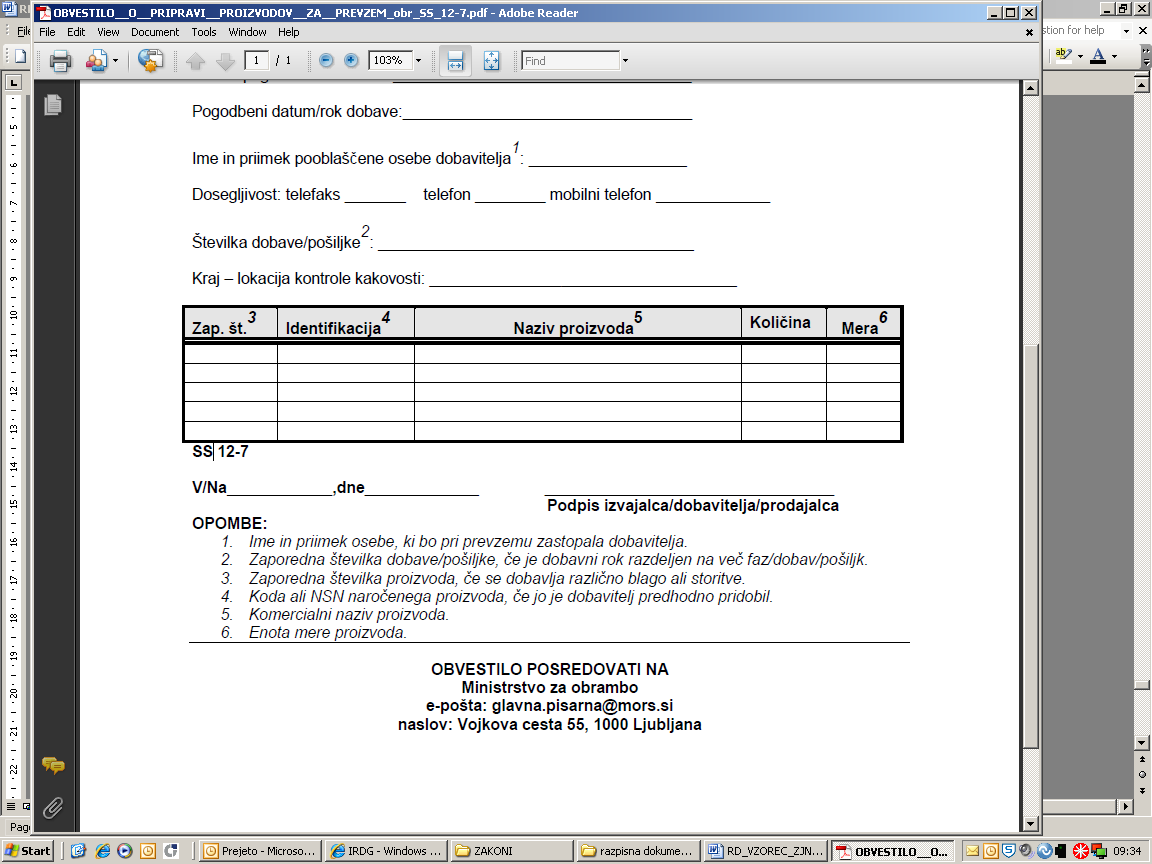 V/Na____________,dne____________           _________________________________                                           Podpis izvajalca/dobavitelja/prodajalcaOPOMBE:1. Ime in priimek osebe, ki bo pri prevzemu zastopala dobavitelja.2. Zaporedna številka dobave/pošiljke, če je dobavni rok razdeljen na več faz/dobav/pošiljk.3. Zaporedna številka proizvoda, če se dobavlja različno blago ali storitve.4. Koda ali NSN naročenega proizvoda, če jo je dobavitelj predhodno pridobil.5. Komercialni naziv proizvoda.6. Enota mere proizvoda.____________________________________________________________________________OBVESTILO POSREDOVATI NAMinistrstvo za obramboe-pošta: glavna.pisarna@mors.sinaslov: Vojkova cesta 55, 1000 LjubljanaPriloga - Obrazec SS 14-7REPUBLIKA SLOVENIJA						      	MINISTRSTVO ZA OBRAMBODIREKTORAT ZA LOGISTIKOSektor za upravljanje materialnih sredstevOddelek za prevzemVojkova cesta 59, 1000 Ljubljana		                 Številka: 		Datum:  		 Poslano:dobavitelju/prodajalcu (brez prilog – prejel ob prevzemu),skrbniku pogodbe (XY, OE, po IRDG – s prilogami),naročniku/predlagatelju naročila (XY, OE, po IRDG – s prilogami)uporabniku (XY, OE, po IRDG – s prilogami),knjigovodji (XY, OE, po IRDG – s prilogami),zbirka DG, SUMS (original – brez prilog).Priloge:dobavni dokumenti,garancije,izkazi kakovosti,tehnična dokumentacija.Številka:430-461/2023-3Datum:   22. 12. 2023Zap. št.Zahteve naročnikaObvezen odgovor  -  dejanske vrednosti oz. podatki Razvidnost odgovora:priloga / stran1234IZVENKRMNI MOTOR ZA Č81 (1 kos)1.PROIZVAJALEC, TIP, OZNAKA: 2.FUNKCIONALNE ZAHTEVE:2.1Za namene izvajanja nalog plovbe v teritorialnem morju Republike Slovenije in mednarodnih vodah.3.TEHNIČNE ZAHTEVE:3.1štiritaktni motor (tip delovni »heavy duty«);3.2prilagojen za delovanje v morski vodi3.3vbrizgavanje goriva: elektronsko;3.4moč na elisi po standardu ICOMIA 28: moč motorja vsaj 220 kW; 3.5zagon motorja: električni;3.6dolžina noge: od 610 mm do 650 mm;3.7hidravlični amortizer;3.8masa motorja brez propelerja: največ 390 kg;3.9alternator (12V): vsaj 50 A 3.10motor v sivi ali črni barvi;3.11Skupaj z motorjem mora biti dobavljena sledeča oprema:- daljinske komande;- komplet filter-separator vode;- komplet ustrezni hidravlični mehanizem za  smerno upravljanje motorja (brez volanskega obroča);- originalni, s strani proizvajalca certificirani merilni inštrumenti za prikazovanje sledečih parametrov:	- hitrost;	- pritisk olja;	- število obratov motorja;	- napetost akumulatorja motorja;	- položaja trima;	- število ur motorja.3.12Modelsko leto motorja: 2022 ali novejše leto4.ZADOSTITEV STANDARDOM4.1V skladu z evropskimi direktivami CE4.2Moč na elisi v skladu s standardom ICOMIA 285.VZDRŽEVANJE:5.1Ponudnik navede seznam serviserjev v Republiki Sloveniji v kolikor ponudnik ni hkrati serviser.  5.2Ponudnik mora zagotoviti možnost vzdrževanja in dobave nadomestnih delov v Republiki Sloveniji najmanj 10 let od dobave blaga – vzdrževanje je predmet novega javnega naročila.6.GARANCIJA:6.1Garancijski doba najmanj 24 mesecev.7.PONUDNIK MORA OB PONUDBI PREDLOŽITI:7.1Ponudnik mora ob ponudbi predložiti dokumentacijo proizvajalca in slike za opremo navedeno pod tehnično zahtevo št. 3.10 in  3.118.PONUDNIK MORA OB DOBAVI PREDLOŽITI:8.1Navodilo za osnovno uporabo, vzdrževanje in skladiščenje v slovenskem jeziku z osnovnimi podatki o uporabi, vzdrževanju in shranjevanju / skladiščenju blaga.8.2Knjižica s tehničnimi podatki in servisnimi intervali ter navodila morajo biti v slovenskem in angleškem jeziku.8.3Dobavitelj mora zagotoviti vgradnjo in prvi preizkus delovanja, (navesti izvajalca v kolikor sam ne opravlja vgradnje in preizkusa) POPOLNI NAZIV PONUDNIKAZAKONITI ZASTOPNIK PONUDNIKANASLOV PONUDNIKAMATIČNA ŠTEVILKAIDENTIFIKACIJSKA ŠTEVILKATELEFON PONUDNIKAELEKTRONSKI NASLOV PONUDNIKA za prejem uradne pošteKONTAKTNA OSEBA PONUDNIKA – SKRBNIK POGODBEPOOBLAŠČENA OSEBA ZA PODPIS POGODBEIBAN PONUDNIKASWIFTNAZIV BANKE NASLOV BANKEZap. št.BlagoMEKoličinaCena/MEbrez DDV22%DDV/MECena/MEz DDVSKUPNA VREDNOST z DDVZap. št.BlagoMEKoličinav EURv EURv EURv EUR123456=5x0,227=5+68=4x71Izvenkrmni motor za Č81Kos1SKUPNA VREDNOST BREZ DDV V EUR:SKUPNA VREDNOST BREZ DDV V EUR:SKUPNA VREDNOST BREZ DDV V EUR:SKUPNA VREDNOST BREZ DDV V EUR:SKUPNA VREDNOST BREZ DDV V EUR:SKUPNA VREDNOST BREZ DDV V EUR:Ocenjevalni kriterij:Ocenjevalni kriterij:SKUPNA VREDNOST DDV V EUR:SKUPNA VREDNOST DDV V EUR:SKUPNA VREDNOST DDV V EUR:SKUPNA VREDNOST DDV V EUR:SKUPNA VREDNOST DDV V EUR:SKUPNA VREDNOST DDV V EUR:SKUPNA VREDNOST Z DDV V EUR:SKUPNA VREDNOST Z DDV V EUR:SKUPNA VREDNOST Z DDV V EUR:SKUPNA VREDNOST Z DDV V EUR:SKUPNA VREDNOST Z DDV V EUR:SKUPNA VREDNOST Z DDV V EUR:KRAJ DOBAVE:vojaški privez, Luka Koper, Vojkovo nabrežje 38, 6000 KoperDOBAVNI ROK:_______ koledarskih dni od dneva kakovostnega prevzema blaga (predvidoma do 15.11.2024 oz. po ponudbi ponudnika).PLAČILO: Največ 30 dni po prejemu e-računa. Rok plačila začne teči naslednji dan od uradnega prejema e-računa na naslovu naročnika.GARANCIJSKI ROK:______ mesecev (najmanj 24 mesecev) od dneva kakovostnega prevzema blaga.__________________________________________________Kraj in datumŽigPodpis odgovorne osebe__________________________________________________              Kraj in datumŽigPodpis zakonitega zastopnikaponudnika__________________________________________________Kraj in datumŽigPodpis odgovorne osebeNaročnik:Podpisnik:REPUBLIKA SLOVENIJAMinistrstvo za obrambo Vojkova cesta 55 1000 Ljubljana  ki ga zastopa minister  _________________Identifikacijska št.: 47978457Telefon: 01 471 22 11Matična št.: 5268923000Transakcijski račun: 01100-6370191114E-pošta: glavna.pisarna@mors.siDobavitelj:Podpisnik:Ime priimek, direktor________________________________________________ki ga zastopa direktor _________________Identifikacijska št: Telefon: Matična št.: Transakcijski račun: E-pošta: Zap. št.BlagoMEKoličinaCena/MEbrez DDV22%DDV/MECena/MEz DDVSKUPNA VREDNOST z DDVZap. št.BlagoMEKoličinav EURv EURv EURv EUR123456=5x0,227=5+68=4x71Izvenkrmni motor za Č81kos1ZAPISNIK  O KONTROLI  KAKOVOSTI  PROIZVODOVŠt. kontrole kakovosti:Dobavitelj/ponudnik storitev (izvajalec): Dobavitelj/ponudnik storitev (izvajalec): Naslov: Številka pogodbe: Datum pogodbe: Pogodbeni datum dobave: Številka dobavnice/predračuna/računa:Številka dobavnice/predračuna/računa:Število prevzemov:IDENTIFIKACIJA PRESOJE KAKOVOSTI:Storitev:Blago:PRESOJA  KAKOVOSTI: Uvod:Predmet presoje kakovosti: Vrednost prevzetega proizvoda:Ugotovitev:Preizkus delovanja:Dokumentacija:Garancija:Drugo:Odprava pomanjkljivostiNačin preverjanja skladnosti – kontrola je potekala po metodi (ustrezno obkroži):Način preverjanja skladnosti – kontrola je potekala po metodi (ustrezno obkroži):Ocena:        KAKOVOST  (NE)  USTREZA  POGODBENIM  DOLOČILOMOcena:        KAKOVOST  (NE)  USTREZA  POGODBENIM  DOLOČILOMKraj kontrole:  Datum kontrole: IZJAVA:DOBAVITELJ JAMČI, DA JE CELOTNA  DOBAVLJENA KOLIČINA  BLAGA ENAKE KAKOVOSTI  KOT  KONTROLIRANI PROIZVODI.DOLOČBA:ČE JE DOBAVITELJ/PONUDNIK STORITEV Z DOBAVO BLAGA/IZVEDBO STORITVE, ZAMUJAL, BO  NAROČNIK OBRAČUNAL DOGOVORJENO POGODBENO KAZEN.  Pooblaščeni predstavnik(-i) dobavitelja/izvajalca/prodajalca: Pooblaščeni predstavnik(-i) kupca/naročnika: OPOMBE:Druge opombe:/.